M Ě S T S K É   K U L T U R N Í   S T Ř E D I S K O   T Ř E B Í Č

PŘEHLED KULTURNÍCH POŘADŮ
*DUBEN 2017 *Sobota 1. 4. 2017 od 10.00 do 17.00 – Třebíčské předzámčí VELIKONOČNÍ DÍLNIČKY V EXPOZICI CESTY ČASEMZveme všechny malé i velké na Velikonoční tvoření v třebíčském Předzámčí.Přijďte si s námi vyrobit velikonoční dekorace, které u vás doma navodí správnou atmosféru těchto jarních svátků.Bližší info: tel.: 568 610 020, e-mail: cestycasem@mkstrebic.czVstupné dospělí: 60,-   děti: 30,-Středa 5. 4. 2017 v 19.00 – Národní dům – HUDEBNÍ SALONVLASTA REDL s kapelouMarcel Buntaj - bicí, perkuse, Martin Gašpar - baskytara, zpěv, Borek Nedorost - klávesy, zpěv, Michal Žáček - saxofon, flétna, Matěj Morávek - kytara, zpěvVlasta Redl je moravský zpěvák, multiinstrumentalista, studiový hráč, aranžéra producent. Jeho tvorbu je těžké žánrově zařadit, neboť pracuje s širokýmarzenálem hudebních stylů - od folklóru a folku přes různé vývojové etapyrocku, až po někdy poměrně složité kompozičně-aranžérské postupy, pro kterése mu od hudebních publicistů dostalo přezdívek Valašský Mozart a MoravskýOldfield. Redlova hudební kariéra začala jeho působením ve skupině AGFlek. S touto formací vydal několik velmi úspěšných alb. Často spolupracoval také s kapelou Hradišťan, se kterou vydal album AG Flek & Hradišťan, kterébylo oceněno zlatou deskou.Vstupné: 260,- 270,- 280,-Předprodej od 15. 3. 2017Čtvrtek 6. 4. 2017 v 18.00 – Foyer divadla Pasáž                     KONCERT KPHAPOLLON QUARTET & CLASSIC MEETS JAZZPavel Kudelásek – housle, Radek Křižanovský – housle, Pavel Ciprys – viola, Pavel Verner - violoncelloOd začátku kariéry v roce 1993 zařazuje Kvarteto Apollon do svého repertoáruvedle klasických děl také skladby jazzové. Ve vynikajících a velmi originálníchúpravách amerického smyčcového kvarteta Turtle Island Q., můžeme tedyslyšet i skladby předních jazzových autorů a interpretů. Kvarteto Apollon spolupracuje s řadou českých skladatelů, a to jak v oblasti klasické hudby, takv jazzu a pravidelně vystupuje na prestižních festivalech doma i v zahraničí.Kvarteto Apollon vás provede skladbami hudby raného klasicismu, doby impresionistické, můžete s nimi nahlédnout i pod pokličku tvorby jazzové v úpravách pro smyčcové kvarteto. Uslyšíte díla Františka Xavera Richtera a Maurice Ravela v sousedství takových jazzových velikánů, jako je například Dizzy Gillespie, Oliver Nelson, Pat Metheny či Chick Corea.Vstupné: 180,-     děti, studenti, senioři: 140,-Předprodej od 16. 3. 2017Pondělí 10. 4. 2017 v 19.00 – divadlo Pasáž – II. předst. abo. sk. BDIVADLO NA FIDLOVAČCE PRAHALaray Shue: MAGORHrají: Jakub Slach, Lukáš Rous, Marie Doležalová / Aneta Krejčíková, Martina Randová, Zdeněk Maryška, Lukáš Pečenka / Denny Ratajský, Daniel Rchichev / Marek SalvetRežie: Martin VokounBrilantní komedie s dokonale vystavěnou situační komikou. Mladý a nadějnýarchitekt Willum často vypráví svým přátelům o dluhu, který musí splatit jistému Rickovi, neznámému bývalému vojákovi, který mu zachránil život poté,co byl vážně zraněn ve Vietnamu. Willum má proto velkou radost, když seRick nečekaně objeví v jeho bytě v den oslavy jeho třicátých čtvrtých narozenin. Tato radost ovšem brzy vyprchá, když začne být jasné, že Rick je příšerný „magor“, nemožný hulvát beze špetky sociální inteligence a taktu a ještě ke všemu ne a ne odjet.!! VYPRODÁNO !!Středa 19. 4. 2017 v 19.00 – divadlo PasážMONIKA NAČEVA, MICHAL PAVLÍČEKa SMYČCOVÉ KVARTETO„Možnosti tu ještě sou“Monika Načeva a Michal Pavlíček se poprvé potkali při práci na debutovémalbu Načevy „Možnosti tu sou…“ v roce1994. Michal Pavlíček zde citlivým způsobem zhudebnil básně Jáchyma Topola. Deska i živá vystoupení sklidily velký úspěch a tak v roce 2007 společně natočili druhé album Mami, k jehož vzniku byl přizván Dj Five. Program nového akustického koncertu Načeva + Pavlíček je proto postaven hlavně na průřezu těchto dvou desek. Texty Jáchyma Topola, otevřený emocionální výraz Načevy a Pavlíčkova nezaměnitelná dokonalá kytara v souznění se zvuky smyčců Matěje Kroupy a Quarterta Pavla Bořkovce vytváří silnou atmosféru. Nenechte si ujít ojedinělý netradiční posluchačský zážitek.Vstupné: 220,- 250,-Předprodej od 29. 3. 2017Pátek 21. 4. 2017 v 18.00 – Expozice FrantaAUTORSKÉ ČTENÍ S TEREZOU BRDEČKOVOU A JIŘÍM DĚDEČKEM Tereza Brdečková je spisovatelka a scénáristka. Řadu let působila v Týdeníku Respekt a dalších médiích jako novinářka a filmová publicistka, šestnáct let byla na obrazovkách České televize její talk show Ještě jsem tady. Je autorkou prestižního televizního seriálu Bohéma o českých hercích a filmařích za protektorátu a v padesátých letech. Společně s Jiřím Dědečkem založili nakladatelství Limonádový Joe. Na autorském čtení v Expozici Franta představí svoji novou knihu s názvem Zrcadlo Serafina.Jiří Dědeček je český písničkář, básník, textař, překladatel, spisovatel a autorčetných rozhlasových a televizních pořadů. V letech 1973–1985 tvořil a vystupoval ve dvojici s Janem Burianem. Od roku 1964 žije v Praze. Po maturitě roku 1971 a roce studia žurnalistiky přešel na obor knihovnictví a vědecké informace na Filozofické fakultě Univerzity Karlovy. Vystudoval scenáristiku a dramaturgii na FAMU a byl zvolen předsedou Českého centra Mezinárodního PEN klubu, druhé funkční období mu začalo roku 2009.Vstupné: 50,-     studenti, senioři: 30,-Předprodej od 31. 3. 2017Sobota 22. 4. 2017 od 10.00 do 17.00 – Nádvoří zámku TřebíčJARNÍ ZÁMECKÁ SLAVNOSTCelodenní řemeslné trhy, vystoupení folklórních souborů, cimbálová muzika, ochutnávka a prodej vín Vinařství Sádek, občerstvení v duchu zdravé výživy.Program: 14:00 slavnostní otevření zámecké ledárny (celý den volný přístup)15:00 ocenění Mistrů tradiční řemeslné výroby Kraje Vysočina (Kamenný sál zámku)Více info: Jana Kutílková, j.kutilkova@mkstrebic.cz , tel.: 568 610 032Neděle 23. 4. 2017 v 16.00 – divadlo Pasáž                         PRO RODIČE S DĚTMIMORAVSKÉ DIVADLO OLOMOUCVladimír Čort: O LÍNÝCH STRAŠIDLECHHrají: Marcela Brožová, Radan Hlubinka, Petra Savaskan / Michaela Dvořáková, Jindřich Suk / Jan VaculíkRežie: Ivo MelkusVe starém zpustlém mlýně žije Hastrman s Ježibabou. Celé dny a noci trávízlomyslným pošťuchováním a utahováním si jeden z druhého. Jednoho dne sevšak do mlýna vypraví kurážná dívka Anička, aby tu objevila zázračný poklad.Pohádka je plná vtipných textů, bláznivých a nečekaných situací a předevšímkrásných a melodických písniček, které si děti mohou zazpívat společně s postavami našeho příběhu.Vstupné dospělí: 120,-    děti: 90,-Předprodej od 3. 4. 2017Pondělí 24. 4. 2017 v 19.00 – Národní dům (stolová úprava)KATIE BRADLEY (Velká Británie)Katie Bradley – zpěv, harmonika, Antonín Dlapa – kytara, Matěj Černý – baskytara, Tomáš Hobzek – bicíKentská bluesová písničkářka a hráčka na harmoniku Katie Bradley vstoupila do záře šoubyznysových reflektorů v roce 2012 s melodií bluesového hitu „I hear the river“ (Slyším řeku), který byl téhož roku nominován za nejlepší původní píseň v britských Blues Awards. Její debutové album „She’s Ready“ se dodnes velmi dobře prodává po celé Velké Británii. Katiina šťastná hvězda nadále stoupala, ve své relativně krátké kariéře již spolupracovala s vysoce uznávanými celosvětovými umělci, jako jsou Luther Allison a Suzanne Vega.Katie Bradley je úžasná zpěvačka a performerka, špičková hráčka na foukací harmoniku a má v sobě skutečnou lásku k blues.Vstupné: 120,-Předprodej od 3. 4. 2017Úterý 25. 4. 2017 v 19.00 – Národní důmDIASHOW JIŘÍHO KOLBABY„Ostrov Bali – můj druhý domov“S populárním dobrodruhem a cestopisným zpravodajem Rádia Impuls JiřímKolbabou se vydáme do teplých krajin, kde není o krásné záběry a dobrodružnéhistorky nouze. Na rozhraní Tichého a Indického oceánu, uprostřed indonéského souostroví, 800 km jižně od rovníku leží malebný ostrov Bali. Třimiliony hinduistů prezentují každodenně svoji víru četnými oslavami, průvodya modlitbami. Navštívíme chrámy, domácnosti, rybářské vesnice, hory, jezerai okolní ostrovy. Čeká nás návštěva ojedinělého místa plného krásných lidí s bohatým duchovním životem, ostrova, který nemá na této planetě obdoby.Vstupné: 140,- 160,- 180,-Předprodej od 4. 4. 2017Čtvrtek 27. 4. 2017 v 19.00 – divadlo Pasáž – II. předst. abo. sk. ADIVADLO BEZ ZÁBRADLÍ PRAHAWilliam Shakespeare: MNOHO POVYKU PRO NICHrají: Lucie Benešová, Roman Zach, Karel Heřmánek ml. / Štěpán Benoni, Petr Pospíchal, Nikol Kouklová / Vanda Chaloupková / Anna Stropnická, Veronika Freimanová / Dana Morávková, Veronika Žilková, Martin Zbrožek, Anežka Rusevová / Kristina Sitková, Zdeněk DušekRežie: Guy RobertsOriginální nastudování Shakespearovy komedie o lásce a milostných útrapách,přenesené do Anglie v době 2. světové války. V improvizovaném rozhlasovémstudiu uspořádá skupina dobrovolníků, piloti a ženy Spojenecké armády,živé vysílání hry „Mnoho povyku pro nic“, aby podpořili morálku mužů nafrontě. Příběhy herců se tak začínají prolínat s postavami ze Shakespearovyhry a oba světy se propojují...Vstupné: 290,- 320,-Případně zbylé vstupenky v prodeji od 6. 4. 2017Předprodej vstupenek (na jednotlivé pořady) začíná vždy
tři týdny předem u pokladny NÁRODNÍHO DOMU,
Karlovo nám. 47, Třebíč – tel: 568 610 013
a v INFORMAČNÍM CENTRU (Národní dům),
Karlovo nám. 47, Třebíč – tel: 568 610 021.    www.mkstrebic.cz  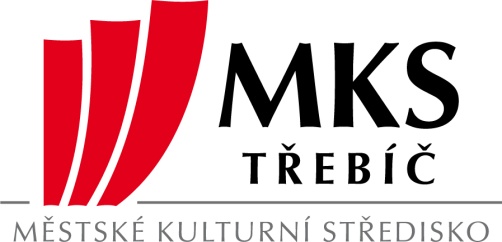 ZMĚNA PROGRAMU VYHRAZENA